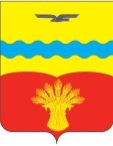 Совет депутатовмуниципального образования                   Подольский сельсоветКрасногвардейского района Оренбургской областивторой созывс. ПодольскРЕШЕНИЕ25.03.2022                                                                                                           № 41/2О внесении изменений в решение Совета депутатов муниципального образования Подольский сельсовет Красногвардейского района Оренбургской области от 07.12.2021 № 38/2 «Об утверждении Положения о бюджетном процессе в муниципальном образовании Подольский сельсовет Красногвардейского района Оренбургской области»Руководствуясь статьей 9 Бюджетного кодекса Российской Федерации, Федеральным законом  от 06 октября 2003 года № 131-ФЗ «Об общих принципах организации самоуправления в Российской Федерации», Уставом муниципального образования Подольский сельсовет Красногвардейского района Оренбургской области, в целях определения  правовых основ, содержания и механизма осуществления бюджетного процесса в муниципальном образовании Подольский сельсовет Красногвардейского района Оренбургской области, установления основ  формирования доходов, осуществления расходов местного бюджета, муниципальных заимствований  и управления муниципальным долгом, Совет депутатов РЕШИЛ:1. Внести изменения в решение Совета депутатов муниципального образования Подольского сельсовета Красногвардейского района Оренбургской области от 07.12.2021 № 38/2 «Об утверждении Положения о бюджетном процессе в муниципальном образовании Подольский сельсовет Красногвардейского района Оренбургской области», изложив статью 9 «Основы составления проекта бюджета муниципального образования Подольский сельсовет Красногвардейского района» в следующей редакции:«Статья 9. Составление проектов бюджетов основывается на:- положениях послания Президента Российской Федерации Федеральному Собранию Российской Федерации, определяющих бюджетную политику (требования к бюджетной политике) в Российской Федерации;- документах, определяющих цели национального развития Российской Федерации и направления деятельности органов публичной власти по их достижению;- основных направлениях бюджетной, налоговой и таможенно-тарифной политики Российской Федерации (основных направлениях бюджетной и налоговой политики субъектов Российской Федерации, основных направлениях бюджетной и налоговой политики муниципальных образований);- прогнозе социально-экономического развития;- бюджетном прогнозе (проекте бюджетного прогноза, проекте изменений бюджетного прогноза) на долгосрочный период;- государственных (муниципальных) программах (проектах государственных (муниципальных) программ, проектах изменений указанных программ).».2. Установить, что настоящее решение вступает в силу после его обнародования.3. Возложить контроль за исполнением настоящего решения на постоянную комиссию по вопросам финансово-экономического развития и сельскому хозяйству.Разослано: в дело, постоянной комиссии по вопросам финансово-экономического развития и сельского хозяйства, финансовому отделу, прокурору района, для обнародования.Председатель Совета депутатов   О.П. ДубовикГлава сельсовета  Ю.Л. Гаврилов